ANNEX 1SOL·LICITUD DE SUBVENCIÓ PER A EMPRESES I COMERÇOS DE PRATS DE LLUÇANÈS 2021TIPUS DE SUBVENCIÓ: Ocupació		 Modernització		 Implantació		 Locals buitsDADES DE LA PERSONA SOL·LICITANT:DOCUMENTACIÓ SUBVENCIONS QUE CREÏN OCUPACIÓDADES DE L’ACTIVITAT:DOCUMENTACIÓ A APORTAR: Còpia dels nous contractes Documentació del número de treballadors de l’empresa dels dos darrers anys i en cas de nova empresa, des de la data de constitució. Documentació acreditativa de la persona sol·licitant: DNI, NIF o NIE  Certificats que acreditin que es troba al corrent del pagament de les obligacions amb la Tresoreria General de la Seguretat Social i de les obligacions tributàries amb l’Estat i la Generalitat de Catalunya. Declaració responsable (Annex 2) Model de domiciliació de pagaments, signat per la persona sol·licitant i conformat per l’entitat bancària. (Annex 3). Alta en el Cens d’Empreses, Professionals i Retenidors: obligacions censals (Model 036 o 037).ANNEX 2DECLARACIÓ RESPONSABLEJO, .............................................................., amb DNI número: ......................., en representació de l’empresa ...............................................DECLARO:- Que la meva empresa està ubicada a Prats de Lluçanès.- Que desenvolupo una activitat econòmica i estic en possessió dels permisos exigibles relatius a l'activitat.- Que no tinc cap deute pendent amb l'Ajuntament de Prats de Lluçanès, la Seguretat Social i l'Agència Tributària.- Que no estic incurs en cap de les prohibicions recollides en els apartats 2 i 3 de l'article 13 de la Llei 38/2003, de 17 de novembre, general de subvencions.- Que no he estat sancionat, en resolució ferma, amb la pèrdua de la possibilitat d'obtenir subvencions.	  He estat informat de què aquesta Entitat tractarà i guardar les dades aportades en la instància i en la documentació que l'acompanya per a la realització d'actuacions administratives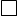 AUTORITZO:Autoritzo a l'Ajuntament de Prats de Lluçanès a comprovar qualsevol dada (fiscal, laboral, relativa al padró, o la que sigui necessària) d'aquesta declaració pels mitjans de què disposi legalment.SignaturaPrats de Lluçanès,  .............. de ........................................ de 2021.ANNEX 3SOL·LICITUD DE TRANSFERÈNCIA BANCÀRIA PER A PAGAMENT DE LA TRESORERIA DE L'AJUNTAMENT DE PRATS DE LLUÇANÈSNom i cognomsDNI / NIEAdreçaPoblació CPTelèfon MòbilAdreça electrònicaALTA DE DADES BANCÀRIES:Denominació de l'entitat bancària o d'estalviCodi IBANAdreçaPoblació CP TelèfonDiligència de conformitat de l'entitat de crèdit (signat i segellat)Signatura del/la creditor/a Segell entitatPrats de Lluçanès,.............. de........................................ de 2021Avís legal"D’acord el que estableix l’Article 13 del Reglament General de Protecció de Dades, l’informem que les dades facilitades seran incloses en un tractament de dades responsabilitat de l’Ajuntament de Prats de Lluçanès. Les dades seran utilitzades per a la gestió del tràmit que esteu realitzant, i no seran cedides a tercers ,llevat que sigui necessari per a la prestació del servei sol·licitat de conformitat amb les disposicions legals i reglamentàries aplicables en cada moment o el consentiment inequívoc, segons el cas. Un cop gestionat el tràmit seran conservades per obligació legal com a part del procediment administratiu. Per a més informació consulti la nostra política de privacitat.Així mateix s’informa de la possibilitat d’exercir els seus drets d’accés, rectificació, supressió i la resta dels seus dret mitjançant la remissió d’un escrit dirigit al Delegat de Protecció de Dades o bé per mitjans electrònics www.pratsdelluncanes.cat o bé presencialment o per correu convencional a l’adreça següent: secretaria@pratsdellucanes.cat”